Капырина Антонина Васильевна.Дата рождения: 07.11.1969Специальность: география.Должность: учитель географии, МБОУ «Средняя общеобразовательная школа №59» города Курска.Педагогический стаж: 25 лет.Классы: 5, 6, 10, 11.Награды:2006 г. – нагрудный знак «Почётный работник общего образования Российской Федерации»;2007 г. – Почётная грамота Министерства образования и науки РФ, победитель Всероссийского конкурса «Лучший учитель России - 2007» в рамках приоритетного национального проекта «Образование».Обобщение опыта работы по теме:« Интерактивное обучение как условие развития субъектности обучающихся в географическом образовании».1.Введение.Федеральные государственные образовательные стандарты нового поколения требуют становления принципиально новых образовательных подходов в противовес широко распространенным сегодня репродуктивным технологиям, основанным на простом воспроизводстве информации. 1. Актуальность опыта.          Программа модернизации российского образования выдвигает задачу более широкого  применения активных методов обучения и воспитания, реально отражающих социально-экономические  и политические процессы общественной жизни. Высокий уровень конкуренции требует от человека владения разнообразными видами деятельности,  такими как исследование, проектирование, организация, коммуникация и рефлексия. Быстрее и качественнее эти компетентности формируются при активном взаимодействии, использовании интерактивных методов обучения. Выпускник школы должен уметь применять полученные в школе знания и умения в реальных жизненных ситуациях. Мы должны помнить, что перед нами школьник ХХI века, который имеет широкие интересы, свои суждения. Мне представляется, что для достижения  качества образовательных услуг необходимо использование интерактивных образовательных технологий, переход на интерактивное обучение.Цель: Показать в интерактивном обучении  взаимодействие педагога и учащегося, где активность педагога уступает место активности учащихся, а задачей педагога становится создание условий для их инициативы.Задачи:Активизировать умственную самостоятельность учащихся;стимулировать исследовательскую и поисковую деятельность;формировать коммуникативную культуру обучающихся, а также наблюдательность, умение устанавливать  причинно-следственные связи, сопоставлять, сравнивать, делать выводы;формировать культуру самоорганизации деятельности обучающихся на уроках географии, в дальнейшем – в освоении профессии;  умение работать с различными видами информации с помощью различных интерактивных технологий, организовать собственную информационную деятельность; интеллектуальные умения, необходимые для познания в реальной действительности.2. « Интерактивное обучение как условие развития субъектности обучающихся в географическом образовании».Многие методические инновации связаны сегодня с применением интерактивных методов обучения. «Inter»  -  это «взаимный», «act» -  действовать. Интерактивный  - способный взаимодействовать или находиться в режиме беседы, диалога с чем-либо (например, компьютером) или кем-либо (человеком). Следовательно, интерактивное обучение — это, прежде всего, диалоговое обучение, в ходе которого осуществляется взаимодействие учителя и обучающегося. Суть интерактивного обучения состоит в том, что учебный процесс организован таким образом, что практически все обучающиеся оказываются вовлеченными в процесс познания, они имеют возможность понимать и анализировать то, что они знают и думают. Причем, происходит это в атмосфере доброжелательности и взаимной поддержки, что позволяет не только получать новые знания, но и  переводит познавательную деятельность на более высокие формы сотрудничества. Можно говорить, таким образом, об интерактивной модели обучения, которая и своей целью ставит организацию комфортных условий обучения, при которых все участники процесса  активно взаимодействуют между собой.          Интерактивное обучение - способ познания, основанный на диалоговых формах взаимодействия участников образовательного процесса. Обучение, погруженное в общение, в ходе которого у обучающихся формируются навыки совместной деятельности. Это метод, при котором «все обучают каждого и каждый обучает всех» (по В.С. Дьяченко).                                                                              Используя различные источники информации, личный опыт, разработала концептуальную модель внедрения интерактивного  обучения:выявила психолого-педагогические условия интерактивного обучения; в зависимости от личностных, метапредметных, предметных результатов изучаемого  курса,  целесообразно определила ведущие методы и приёмы, формы организации образовательной и внеурочной деятельности в обучении географии на основе интерактивного обучения.    Концептуальная модель внедрения интерактивного обучения  в практику работы учителя географии.ЦЕЛИ:организации работы обучающимися на основе учебного и краеведческого материала через образовательную и воспитательную  деятельность;самостоятельное  постижение   обучающимися географических проблем, ключевых вопросов географии, имеющих жизненный смысл для ребят;динамичное развитие учебных и личностных достижений школьников,                       за счёт  перевода их  из позиции пассивного созерцателя в ситуацию активного участника образовательной деятельности; развитие активной субъектности школьника, формирование таких его личностных качеств как самостоятельность, инициатива, творчество, авторство, ответственность, способность  к выбору. ПРИНЦИПЫ:УСЛОВИЯ:УРОВНИ:В качестве показателя личностного роста может выступать развитие определенных качеств и способностей ребенка. Именно по степени развития качеств и способностей школьника мы судим о результатах нашей деятельности и достижении поставленных нами целей в образовании. Обнаружить тенденцию к личному росту учеников можно только в процессе их образовательной деятельности, фиксируя и измеряя изменения в формировании качеств личности ребенка и развитии его способностей. Сделать это в рамках традиционного урока с его жесткой регламентацией взаимодействия субъектов образовательного процесса практически невозможно. Необходимо переходить к уроку, основанному на принципах «свободы» образовательной деятельности как учителя, так и ученика.  В чём преимущество интерактивного обучения можно понять, только сравнивая.           Существует несколько классификаций методов обучения и воспитания. Мы рассмотрим одну из них. По степени активности учащихся в образовательном процессе выделяют пассивные методы, активные методы, интерактивные методы.Взаимодействие педагога и учеников при использовании пассивных методов (Схема 1) происходит одностороннее: учитель воздействует на учащегося, не всегда получая при этом желаемый результат.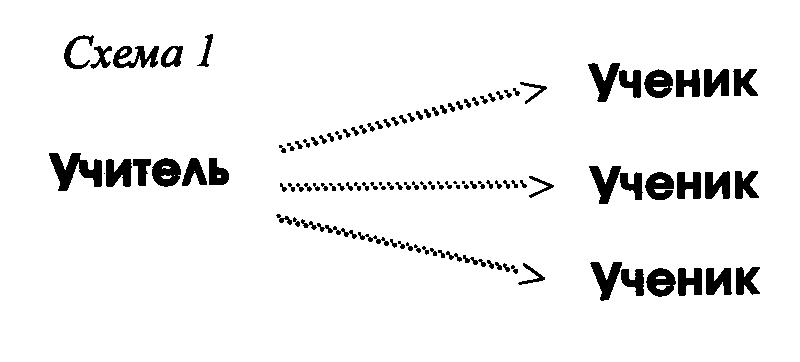 Использование активных методов (Схема 2) позволяет учащемуся являться «субъектом» воспитания, выполнять творческие задания, вступать в диалог с учителем.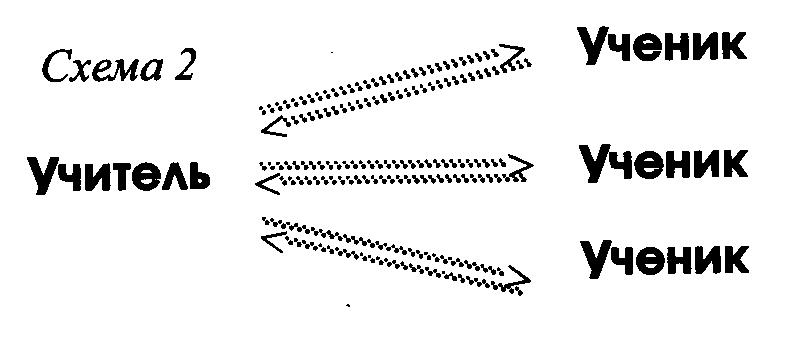 Интерактивные методы (Схема 3) позволяют учащимся взаимодействовать между собой и с учителем.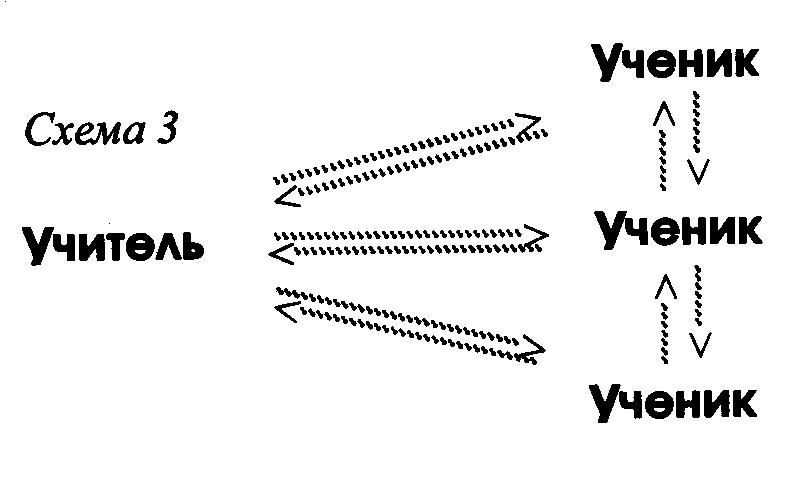 Именно форма активного воспитания — это первая искорка, зажигающая факел любознательности. Учитель отказывается от авторитарного характера взаимоотношений в пользу демократических поисково-творческих. В качестве их основных неоспоримых достоинств выступают: высокая степень самостоятельности, инициативности, развитие социальных навыков, сформировать умения добывать знания, развитие творческих способностей. Чувство свободы выбора делает обучение и воспитание сознательным, продуктивным и более результативным.Интерактивное обучение можно рассматривать как наиболее современную форму. В отличие от активных методов оно ориентировано на более широкое взаимодействие школьников как с учителем, так и друг с другом и даже на доминирование учащихся в процессе обучения. Интерактивные методы используются не столько на этапе закрепления изученного материала, сколько на этапе изучения нового и создают в классе атмосферу, способствующую тому, чтобы дети без страха и с воодушевлением встречали возникшие проблемы и были способны их разрешить. Данные методы делают процесс обучения интересным, что способствует повышению мотивации, росту познавательной активности.В соответствии с ведущей функцией того или иного метода в организации педагогического взаимодействия интерактивные методы могут быть классифицированы по следующим группам. Ведущие признаки и инструменты интерактивного педагогического взаимодействия следующие:   полилог  – многоголосие, в котором можно услышать голос каждого участника педагогического взаимодействия – это возможность каждого участника иметь свою точку зрения по любой рассматриваемой проблеме; готовность и возможность для участников высказать эту точку зрения. Любая точка зрения имеет право на существование. Отказ от права на абсолютную истину и педагога, и учащихся. диалог предполагает восприятие участниками себя как равных партнёров, субъектов взаимодействия. мыследеятельность – организация интенсивной мыслительной деятельности педагога и учащихся. Не трансляция в сознание учащихся готовых знаний, а организация их самостоятельной познавательной деятельности. смыслотворчество – процесс осознанного создания новых для себя  смыслов, содержания предметов и явлений  по обсуждаемой проблеме, обмен смыслами, соотношение индивидуальных смыслов с другими смыслами.свобода выбора – сознательное регулирование и активизация своего поведения.ситуации успеха – целенаправленное создание педагогом комплекса внешних условий, способствующих получению учащимися удовлетворения, проявлению положительных эмоций. Успех рассматривается как мотив к саморазвитию.рефлексивная деятельность;интегративные (интерактивные игры).Методы обмена деятельностями предполагают сочетание групповой и индивидуальной работы участников педагогического взаимодействия, совместную активность участников педагогического процесса.Методы организации мыследеятельности заключаются в:выполнении учащимися различных мыслительных операций (анализ, синтез, сравнение, обобщение, классификация и др.);обмене результатами мыслительной деятельности между участниками педагогического процесса;смене и разнообразии видов форм мыслительной и познавательной деятельности;сочетании индивидуальных и групповых форм работы;проблемном обучении, использовании в педагогическом процессе современных образовательных технологий.Методы смыслотворчества предполагают осознанное создание в процессе взаимодействия учащихся нового содержания, оценку явлений окружающей действительности. Конечным результатом использования метода является обогащение, появление нового индивидуального опыта осмысления (смысла), расширяющего границы индивидуального сознания.Рефлексия (в переводе с лат. reflexio — отражение) в педагогическом процессе — это процесс и результат фиксирования его участниками состояния своего развития, саморазвития и причин этого состояния.Каждый интерактивный метод (игра) имеет цель и правила, поэтому их можно использовать на разных этапах проведения урока, во внеклассных мероприятиях, а также на заседаниях методических формирований учителей.Современный мир предлагает каждому из нас необъятный поток информации. Лавина ее обрушивается на наших учеников — учебный процесс, телевидение, периодическая печать, Интернет. Все мы стоим перед проблемой оценки информации. Поэтому так необходимо научить ребят не только овладеть информацией, но и критически, вдумчиво ее осмыслить, оценить, применить.Как же развивать мыслительные навыки в учебном процессе? Для этого учитель, прежде всего, должен создать следующие условия:1.Активность. Учащиеся и педагог активно участвуют во всех видах деятельности по изучению учебного материала.2.Ответственность. Учащиеся и педагог несут ответственность за процесс и результат обучения.3.Риск. Для пробуждения мышления необходима доля риска — предоставление права на ошибку.4.Время. Каждому ребенку необходимо время для осмысления текста, размышления над проблемой.5.Уважение. Педагог полностью принимает личность ребенка, в работе опирается прежде всего на его положительные стороны.6.Обратная связь. Она должна быть уместной и своевременной. Каждый имеет право на обратную связь.7.Применение. Каждый учащийся имеет право получить исчерпывающий ответ на вопрос «Зачем?».8.Разнообразие. Приоритет разнообразия точек зрения перед единообразием.Но главное, к чему следует стремиться, — развитие мыслительных навыков, чтобы ребятам было интересно учиться, чтобы их творческий потенциал был реализован максимально полно. Именно эту проблему, на мой взгляд, решает технология развития критического мышления посредством чтения и письма американских педагогов Дж. Стил, К. Мередит, Ч. Темпла. Для эффективности обучения педагог вместе с учениками должен пройти через три стадии: вызова, реализации смысла (осмысление материала во время работы над ним) и рефлексии (обобщение материала, подведение итогов). Рассмотрим их более подробно.Стадия вызова.Задачи: актуализация имеющихся знаний, представлений; пробуждение познавательного интереса к изучаемой теме; определение учениками направления в изучаемой теме.Стадия осмысления (реализации).Задачи: организация активной работы с текстом; удовлетворение познавательных «запросов»; формирование отношения к тексту.Именно на этой стадии осуществляется непосредственный контакт с новой информацией (лекция, материал параграфа), работа ведется индивидуально или в парах.Учитель поддерживает интерес ребят к теме при непосредственной работе с новой информацией, идет постепенное продвижение от знания «старого» к «новому». Ученик , анализируя информацию, делает пометки на полях или ведет записи по мере осмысления новой информации.Стадия рефлексии.Задачи: соотнесение старых и новых представлений; обобщение изученного материала; определение направлений для дальнейшего изучения темы.Учитель возвращает учащихся к первоначальным записям, предположениям, дает творческие или исследовательские задания на основе изученной информации. Обучающиеся соотносят «новую» и «старую» информацию, используя знания, полученные на стадии осмысления.Сильные и слабые стороны применения пассивных и интерактивных методов обучения можно представить в виде таблицы.Таблица 1. Сравнительная характеристика пассивных и активных методов обучения.    В современной педагогике накоплен богатейший арсенал интерактивных подходов, среди которых можно выделить следующие: Творческие задания; Работа в малых группах; Обучающие игры (ролевые игры, имитации, деловые игры и образовательные игры);Интерактивные (виртуальные) экскурсии; Аудиторные методы обучения (социальные проекты, соревнования, радио и газеты, фильмы, спектакли, выставки, представления, песни и сказки); Разминки; Изучение и закрепление нового материала (интерактивная лекция, работа   с наглядными видео- и аудио материалами, «ученик в роли учителя», каждый учит каждого, мозаика (ажурная пила), использование вопросов, Сократический диалог);Обсуждение сложных и дискуссионных вопросов и проблем («Займи позицию» (шкала мнений, «Один – вдвоем – все  вместе», «Смени позицию», «Карусель», «Дискуссия в стиле телевизионного ток-шоу», дебаты); Разрешение проблем («Дерево решения», «Мозговой штурм», «Анализ казусов»). 10.Метод  технологии критического мышления  «Фишбоун» целесообразен и на интерактивных уроках как приём визуализации информации. Схема «Фишбоун» в переводе означает «рыбья кость». В «голове» этого скелета обозначена проблема, которая рассматривается в тексте. На самом скелете есть голова, верхние и нижние косточки, хвост. На «голове» - проблема, утверждение, на «косточках» верхних и нижних – аргументы и факты, на «хвосте» - итог, вывод. Записи должны быть краткими, представлять собой ключевые слова или фразы, отражающие суть факты.11.Методика «Попс-формула» Использование методики «ПОПС - формула» позволяет помочь школьникам аргументировать свою позицию, а учителю - увидеть, насколько грамотно дети изучили материал. Краткое выступление в соответствии с ПОПС - формулой состоит из четырех элементов:  12. Метод «Синквейн» - первая строка заключает в себе одно слово (существительное).Вторая строка — два слова (прилагательное).Третья строка — три глагола.Четвертая — фраза из четырех слов, выражающая личное отношение к описыва-ваемому предмету.Пятая — одно слово, характеризующее суть предмета или объекта.Существует также модель Колба – теория специалиста по психологии обучения взрослых Дэвида Колба, посвященная поэтапному формированию умственных действий. Она в различных вариациях широко применяется в ходе интерактивных уроков.Схема Колба на уроке:Мотивация и объявление новой темы – 10% времени от общей  длительности урока;Закрепление (повторение) пройденного – 20%- времени от общей длительности урока; Изучение нового материала – 50% времени от общей длительности урока.Оценивание – 10% времени от общей длительности урока;  Подведение итогов урока (дебрифинг, рефлексия) - 10% времени от общей длительности урока.     Временное распределение в данной схеме можно рассматривать условно, учитель может по своему усмотрению и в зависимости от особенностей урока продлевать или укорачивать те или иные этапы урока, однако желательно, чтобы все перечисленные качественные этапы урока сохранялись. Поясню каждый качественный этап урока развернуто:  Мотивация - начальный этап урока, призванный сконцентрировать вниманиеучащихся на изучаемом материале, заинтересовать их, показать необходимость или пользу изучения материала. От мотивации во многом зависит эффективность усвоения учебного материала.  3акрепление - важный этап урока, не только повышающий эффективность усвоение материала в целом, заинтересованность учащихся, но и формирующий в сознании учащихся последовательную логическую структуру знаний и методов, применяемых в географии, а не разрозненную россыпь сведений.  Изучение основного материала - главный целевой этап урока, на котором учащиеся непосредственно получат новые знания. На этом этапе, как уже было сказано выше, учителем должны быть подобраны задания, при выполнении которых учащиеся получают необходимые знания, навыки и умения. При подборке заданий учителю желательно также помнить китайскую поговорку: «Я слышу и забываю, я вижу и запоминаю, я делаю и понимаю».  Оценивание - важный стимулирующий компонент урока. Оценивание должно быть гибким, наглядным, непредвзятым и справедливым. Только в этом случае оно будет действовать, как стимулятор, в противном случае - оно может послужить основной причиной отторжения от предмета и падения заинтересованности, поэтому здесь надо быть особенно осторожным, применять методы коллективного оценивания, самооценивания, командного оценивания. Наиболее распространенный способ оценивания на интерактивных уроках – набор баллов и командное оценивание.Дебрифинг – подведение итогов урока. Заключительный этап урока, на котором обычно учитель спрашивает, что понравилось на уроке, что – нет, собирает пожелания, замечания, и в итоге обобщает пройденный материал и побуждает к дальнейшему самостоятельному и более глубокому изучению материала.        Изучение литературы и передового педагогического опыта  А.С. Границкой (адаптивная система обучения), С.С. Кашлева (технология интерактивного обучения), знакомство со структурой интерактивного урока Дэвида Колба позволило мне апробировать на уроках географии различные интерактивные методы обучения, позволяющие педагогу ориентироваться на каждого обучающегося. На уроках я применяла методы опережающего, проблемного обучения, групповую работу, организовывала работу по опорным схемам, игры, пресс-конференции, использовала мультимедийные средства, электронные образовательные ресурсы (ЭОР).Ведущие педагогические идеи опыта :              Внедрение учителем географии в практическую деятельность интерактивных методов обучения обеспечит: повышение качества образования;повышение уровня самостоятельности и познавательного интереса к предмету;повышение способности к поисково-исследовательской деятельности;успешную самореализацию;возможность выбора пути движения с учетом своих возможностей и способностей.Технология опыта:В последние годы в педагогике часто используется понятие «интерактивные методы обучения». Интерактивные методы обучения построены на постоянном взаимодействии участников образовательного процесса между собой или с техническими средствами обучения. Суть их состоит в том, что происходит постоянный ориентир на мобилизацию познавательных сил и стремление учащихся,  на пробуждение самостоятельного интереса к познанию, становление собственных интересов деятельности, в развитии умения концентрироваться на творческом процессе. Особенности, характеризующие интерактивное обучение:включенность каждого ученика в решение творческих задач не в конце, а в начале процесса усвоения нового предметного содержания;оптимизация познавательной деятельности и межличностных отношений, ведущая к становлению механизмов саморегуляции поведения и личности учащегося;более продуктивное, чем ранее, мотивированное овладение операционно-техническими средствами выполнения новой деятельности;наличие рефлексивной составляющей как учебной, так и педагогической деятельности.Интерактивное обучение решает одновременно три задачи:1.Конкретно-познавательную задачу, которая связана с непосредственной учебной ситуацией;2. Коммуникативно-развивающую, в процессе которой вырабатываются основные навыки общения внутри и за пределами данной группы;3. Социально-ориентационную, воспитывающую гражданские качества, необходимые для адекватной социализации индивида в сообществе. Изучая интерактивные методы обучения, я пришла к выводу, что их целесообразно  использовать на уроках актуализации знаний и умений, а также применять на различных этапах урока, комбинируя с пассивными методами. Технологии  интерактивного обучения:  работа в парах,  ротационные (сменные) тройки, карусель, работа в малых группах, аквариум, незаконченное предложение, мозговой штурм, броуновское движение,  дерево решений, суд от своего имени,  ролевая (деловая) игра,  метод пресс,  займи позицию, дискуссия, дебаты.      Каждый учитель может самостоятельно  придумать новые формы работы с классом. Часто использую на уроках работу в парах, когда ученики учатся задавать друг другу вопросы и отвечать на них, либо в паре работать над решением проблемы, при выполнении мультимедиа-теста  с использованием ноутбука, когда результат зависит от пары.Очень нравится детям такой вид работы, как Карусель, когда образуется два кольца: внутреннее и внешнее. Внутреннее кольцо-это сидящие неподвижно ученики, а внутреннее - ученики через каждые 30 секунд меняются. Таким образом, они успевают проговорить за несколько минут несколько тем и постараться убедить в своей правоте собеседника. Технология Аквариум заключается в том, что несколько учеников разыгрывают ситуацию в круге, а остальные  наблюдают и анализируют. Броуновское движение предполагает движение учеников по всему классу с целью сбора информации по предложенной теме. Дерево решений - класс делится на 3 или 4 группы с одинаковым количеством учеников. Каждая группа обсуждает вопрос и делает записи на своем «дереве» (лист ватмана), потом группы меняются местами и дописывают  на деревьях соседей свои идеи. Часто применяется и такая форма интеракции, как, «Займи позицию».Зачитывается какое-нибудь утверждение и ученики должны подойти к плакату со словом «ДА» или «НЕТ». Желательно, чтобы они объяснили свою позицию.В практику работы включены следующие  методы и приёмы :Работа в малых группах — это одна из самых популярных стратегий, так как она дает всем школьникам  возможность участвовать в работе, практиковать навыки сотрудничества, межличностного общения (в частности, умение активно слушать, вырабатывать общее мнение, разрешать возникающие разногласия). Это вид работы эффективен при составлении физико – географических, экономико–географических характеристик, отдельных природных объектов. Причём, обучающиеся работают в группе, с источниками информации, анализируют, синтезируют материал, классифицируют, обобщают, делают выводы сообща.        Групповая работа должна стать правилом, а не радикальным, единичным отступлением от традиционной практики применения пассивных методов обучения. В то же время не следует использовать малые группы в тех случаях, когда выполнение задания требует индивидуальной работы.       Надо быть внимательным к вопросам внутригруппового управления,     готовым к повышенному рабочему шуму, характерному, для методов совместного обучения.Урок с применением работы в малых группах мною практикуется часто, например урок в 11 классе по теме «География хозяйства США». (Приложение 1).Интерактивная экскурсия. Занятие-экскурсия – это такая форма обучения, при которой обучающиеся воспринимают и усваивают знания на месте расположения изучаемых объектов (природы, предприятия, музеи, выставки, исторические места и памятники и т.д.) и непосредственного ознакомления с ними. Главное преимущество виртуальных экскурсий – не покидая кабинета ознакомиться с объектами, расположенными за пределами города и даже страны. Это повышает информативность и производительность образовательной деятельности.(Практически всё страноведение, география России, Курской области, например виртуальная экскурсия в Центрально – Чернозёмный Государственный Биосферный заповедник им. В.В. Алёхина в рамках урока по теме «Растительность Курской области»).В ходе экскурсии зрители не только видят объекты, на основе которых раскрывается тема, слышат об этих объектах необходимую информацию, но и овладевают практическими навыками самостоятельного наблюдения и анализа. Виртуальные экскурсии - это новый эффективный презентационный инструмент, с помощью которого возможна наглядная и увлекательная демонстрация любого реального места широкой общественности. Конференции, уроки в режиме он-лайн. Визуализация и использование видеоконференцсвязи относится к использованию информационно - коммуникативных технологий в образовании. Участники разделены географически, но все равно, могут видеть и слышать друг друга (город Курск, Курская область). В практику работу вошли он-лайн – консультации, занятия  в рамках подготовки к ЕГЭ, в реализации программы «Одарённые дети».Метод проектов – выполнение индивидуального или группового творческого проекта, по какой – либо теме, либо в ходе урока. Например, междисциплинарный урок географии и химии в 9 классе  по теме «Металлургический комплекс России. Чёрная металлургия» (Приложение 2). Разработана и систематизирована в мультимедиа – ресурсе  тематика проектов по всему курсу географии. Например: «Проблемы миграции в России», «Внутреннее строение Земли», «Культурное наследие» (Серия проектов «Ах!») и т.д. .В данном методе обучающиеся: самостоятельно и охотно приобретают недостающие знания из разных источников; учатся пользоваться приобретенными знаниями для решения познавательных и практических задач; приобретают коммуникативные умения, работая в различных группах; развивают исследовательские умения (умения выявления проблем, сбора информации, наблюдения, проведения эксперимента, анализа, построения гипотез, общения); развивают системное мышление. Метод « ПРЕСС»      Это упражнение развивает умение формулировать высказывание по определенному дискуссионному вопросу в сжатой форме, выразительно, аргументировано, лаконично. «Метод ПРЕСС» состоит из четырех этапов: 1. – Высказывание собственной точки зрения («Я считаю, что…») 2. – Обоснование своей мысли («… Так как…») 3. – Примеры и аргументы для поддержания своей точки зрения («… например…») 4. – Обобщение, выводы («Итак…»). «Обучая – учусь»       Материал урока делится на отдельные блоки по количеству учащихся в классе. Учащиеся отрабатывают и обмениваются информацией, создавая временные пары, после чего происходит коллективное обсуждение  и закрепление изученного материала. «Синквейн или Медленное погружение»          Обучающимся предлагается: 1. Назвать одно существительное (связанное с темой урока) 2. Дать к нему два прилагательных. 3. Назвать подходящие к слову три глагола. 4. Составить с этими словами четыре предложения. 5. Дать к слову антоним. Предлагаю примеры синквейнов, составленных обучающимися по странам Северной Европы (география, 11 класс).ШвецияЛесная, однонациональная.Добывает, экспортирует, перерабатывает.Высокоразвитая страна Скандинавского полуострова.Лыжи.ИсландияГористая, вулканическая.Развивает, ловит, закупает.Страна, образованная вулканическими извержениями.Остров.ФинляндияОзерная, лесная.Рубит, добывает, торгует.«Без леса, что медведь без шерсти».Метод  технологии критического мышления  «Фишбоун» целесообразен и на интерактивных уроках как приём визуализации информации. Схема «Фишбоун» в переводе означает «рыбья кость». В «голове» этого скелета обозначена проблема, которая рассматривается в тексте. На самом скелете есть голова, верхние и нижние косточки, хвост. На «голове» - проблема, утверждение, на «косточках» верхних и нижних – аргументы и факты, на «хвосте» - итог, вывод. Записи должны быть краткими, представлять собой ключевые слова или фразы, отражающие суть факты.Пример: Данный прием использовала на уроках географии по следующим темам: « Внутреннее строение Земли. Горные породы»(Приложенеи3), «Машиностроительный комплекс», «Глобальные проблемы человечества». В рассмотрении частных проблем : «Почему в Восточной Сибири резко- континентальный климат» и др. .  Методика «Попс-формула»1. Использование методики «ПОПС - формула» позволяет помочь школьникам аргументировать свою позицию, а учителю - увидеть, насколько грамотно дети изучили материал. Краткое выступление в соответствии с ПОПС - формулой состоит из четырех элементов:(Приложение 3).Многим учителям знаком кластер-прием, позволяющий изобразить факты или  мысли в схеме. Это рисуночная форма, суть которой заключается в следующем: в середине листа записывается или зарисовывается основное слово, а по сторонам от него фиксируются идеи, связанные с ним.Например, кластер по теме «Металлургические базы России», 9 класс. Задание: узнать по характерным признакам кластера металлургическую базу.Схема 4. Металлургические базы России.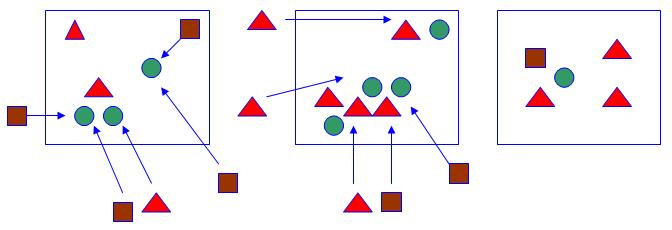 А)   ?                                                       Б) ?                                 В)  ?Условные знаки:  - уголь,- месторождения железной руды;- металлургический комбинат.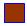 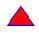 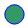 Широко применяется кластер – приём при составлении опорных конспектов, логических опорных конспектов по темам. Урок по теме «Масштаб», 5 класс. (Приложение 4)Проектная деятельность учащихся в обучении географииЛюбая проектная деятельность осуществляется согласно разработанному плану. Диагностика и определение проблемы для решенияФормирование идеи и создание образа – эскиза проектаПрограмма реализации проектаОпределение условий реализации проекта и обратная связьЗавершение проекта и его экспертизаВ данном случае, речь идёт о совместных проектах , выполненных в паре, в малой группе, например, проект «Расстояние до Победы» по теме «Масштаб», 5 класс (Приложение 5).Результативность опыта можно проследить по следующим фактам: повысилось качество обучения школьников, о чем свидетельствуют итоги учебных периодов;улучшилось качество выполняемых проектов, исследовательских работ;100%-ая успеваемость по географии;Обучающиеся охотно участвуют в различных конкурсах, олимпиадах, конференциях, выставках,  на которых становятся победителями, призёрами. Участвуя, пробуют свои силы, а значит – верят в себя. (Приложение 6).Что дает внедрение интерактивного режима различным субъектам образовательного процесса? Обучающемуся: - осознание включенности в общую работу; - развитие личностной рефлексии; - становление активной, субъектной позиции в учебной (и иной)   деятельности; - оценка работы каждого ученика учителем или другими учениками. Учебной микрогруппе: - развитие навыков общения и взаимодействия в малой группе; - формирование ценностно-ориентационного единства группы; - поощрение к гибкой смене социальных ролей в зависимости от   ситуации; - принятие нравственных норм и правил совместной деятельности. Классу: - формирование класса как групповой общности; - повышение познавательной активности класса; - развитие навыков анализа и самоанализа в процессе групповой  рефлексии. Связке "класс-учитель": - нестандартное отношение к организации образовательного процесса; - многомерное освоение учебного материала; - формирование мотивационной готовности к межличностному    взаимодействию не только в учебных, но и иных ситуациях. 3.Заключение     Использование интерактивных методов обучения на уроках является не целью, а методом активизации познавательной деятельности школьников. Результатом интерактивного взаимодействия всегда бывает ситуация успеха, потому что через совместную деятельность учителя и обучающегося достигаются цели уроков, исследуются  конфликтные ситуации, ребята обогащают свой коммуникативный опыт. Интерактивные методы обучения являются действенным педагогическим средством, а их использование – важные условием развития самого педагога.Также, интерактивное обучение позволяет реализовать субъектный подход в организации учебных взаимодействий, развивать на каждом занятии в различных формах личностные, метапредметные, предметные компетентности обучающихся; справедливо дать оценку каждому участнику образовательной деятельности; формировать их активно-познавательную позицию, создавать ситуацию успеха,  что соответствует актуальным образовательным потребностям современной школы. Применение интерактивного обучения  позволяет учителю соединить образовательную деятельность школьника и межличностное познавательное общение, поскольку возникает целая система взаимодействий: учитель – учащийся, учитель – класс, учащийся – учащийся, группа – группа, группа – учитель и др. То есть, инновация заключается в развитии активной субъектности, личности, способной комфортно себя чувствовать в социуме.4. Список использованной литературы:Амонашвили Ш.А. Размышление о гуманной педагогике. – Минск: Современное слово, 2006.Джамангараев Е.С. Особенности и место интерактивных методов обучения в учебном процессе. «Образование» научно-педагогический журнал №4, 2009.Жук А.И. Кошель Н.Н. Активные методы обучения в системе повышения квалификации педагогов. – Минск, АВЕРСЭВ, 2004.Кашлев С.С. Технология интерактивного обучения. – Минск, «Белорусский верасень», 2005.Развитие педагогического взаимодействия и создание условий для повышения качества образования учащихся через технологию интерактивного обучения: материалы семинара-тренинга), Мн., АПО, 2006.Шульга И.В. Адаптивная система обучения на уроках географии. Фестиваль педагогических идей «Открытый урок», 2010.7. Энциклопедия современного учителя. – М. : Астрель, Олимп, “Фирма “Изд-во АТС”, 2000. – 336с.ДемократизацииКультуросооб-разностиПриоритетсубъектностиНаличие ресурсовРазвитие ресурсовМониторингРепродуктивныйЭвристическийКреативныйКритерии сравненияПассивные методы обученияИнтерактивные методы обученияОбъем информацииЗа короткий промежуток времени можно охватить большой объем инфор-мацииНебольшой объем инфор- мации требует значи-тельного времениГлубина изучения         (по Блуму)Как правило, ориен-тированы на уровни знания и пониманияОбучающиеся осваивают все уровни познанияПроцент усвоенияКак правило, невысокийКак правило, высокийКонтроль        над процессом обученияУчитель хорошо контро-лирует объем и глубину преподавания, время и ход обучения. Результаты работы обучающихся предсказуемыУчитель имеет меньший контроль над объемом и глубиной изучения, вре-менем и ходом обучения. Результаты работы школь-ников менее предсказуемыРоль личности педагогаЛичные качества учителя часто остаются в тени, он выступает как «источник» знанийУчитель сильнее рас-крывается перед обучаю-щимися, выступает как лидер, организатор обученияРоль обучающихсяПассивная: обучающиеся не принимают важных решений в ходе процесса обученияАктивная: ученики при-нимают важные решения в ходе процесса обучения Источник мотивации обученияЧасто внешний (оценки, преподаватель, общество)Как правило, внутренний (интерес самого обучающегося)П – позиция (в чем заключается точка зрения)я считаю, что …О – обоснование (довод в поддержку позиции)… потому, что …П – пример (факты, иллюстрирующие довод)… например …С – следствие (вывод)… поэтому …П – позиция (в чем заключается точка зрения)я считаю, что …О – обоснование (довод в поддержку позиции)… потому, что …П – пример (факты, иллюстрирующие довод)… например …С – следствие (вывод)… поэтому …